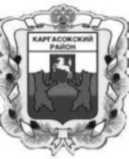 МУНИЦИПАЛЬНОЕ ОБРАЗОВАНИЕ «Каргасокский район»ТОМСКАЯ ОБЛАСТЬАДМИНИСТРАЦИЯ КАРГАСОКСКОГО РАЙОНААдминистрация Каргасокского района постановляет:1. Внести в постановление Администрации Каргасокского района от 09.04.2020 № 82 «Об утверждении Плана мероприятий («дорожная карта») по перспективному развитию МБОУ ДО «Каргасокская детская школа искусств» по видам искусств на 2020-2022 годы на территории Каргасокского района Томской области» (далее –постановление) следующие изменения:- Раздел 4 «Финансово – экономическое сопровождение деятельности ДШИ» изложить в новой редакции согласно приложению 1 к настоящему постановлению. 2. Настоящее постановление вступает в силу со дня официального опубликования (обнародования) в порядке, предусмотренном Уставом муниципального образования «Каргасокский район».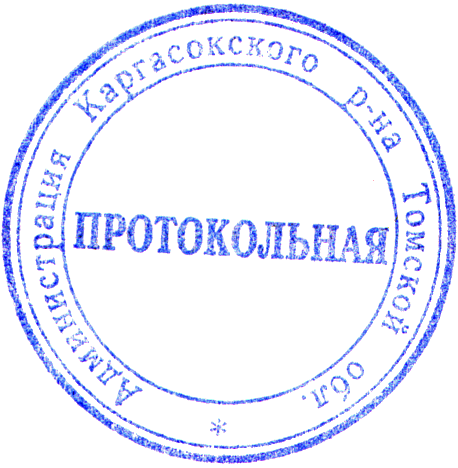 Громова Н.А.2 19 06УТВЕРЖДЕНОпостановлением АдминистрацииКаргасокского районаот 13.04.2021 № 95Приложение 1ПОСТАНОВЛЕНИЕПОСТАНОВЛЕНИЕПОСТАНОВЛЕНИЕ13.04.2021№ 95 с. Каргасокс. КаргасокО внесении изменений в постановление Администрации Каргасокского района от 09.04.2020 № 82 «Об утверждении Плана мероприятий («дорожная карта») по перспективному развитию МБОУ ДО «Каргасокская детская школа искусств» по видам искусств на 2020-2022 годы на территории Каргасокского района Томской области»В соответствии с «Планом мероприятий («дорожная карта») по перспективному развитию детских школ искусств по видам искусств на 2018-2022 годы», утвержденным Министерством культуры Российской Федерации 24.01.2018 (вместе с «Методическими рекомендациями по достижению субъектами  Российской Федерации целевых показателей Плана мероприятий («дорожной карты») по перспективному развитию детских школ искусств по видам искусств на 2018-2022 годы»),В соответствии с «Планом мероприятий («дорожная карта») по перспективному развитию детских школ искусств по видам искусств на 2018-2022 годы», утвержденным Министерством культуры Российской Федерации 24.01.2018 (вместе с «Методическими рекомендациями по достижению субъектами  Российской Федерации целевых показателей Плана мероприятий («дорожной карты») по перспективному развитию детских школ искусств по видам искусств на 2018-2022 годы»),Глава Каргасокского районаА.П. АщеуловФинансово-экономическое обоснование к  Плану мероприятий  («дорожная карта») по перспективному развитию МБОУ ДО «Каргасокская детская школа искусств» по видам искусств на 2020-2022 годы на территории Каргасокского района Томской областиФинансово-экономическое обоснование к  Плану мероприятий  («дорожная карта») по перспективному развитию МБОУ ДО «Каргасокская детская школа искусств» по видам искусств на 2020-2022 годы на территории Каргасокского района Томской областиФинансово-экономическое обоснование к  Плану мероприятий  («дорожная карта») по перспективному развитию МБОУ ДО «Каргасокская детская школа искусств» по видам искусств на 2020-2022 годы на территории Каргасокского района Томской областиФинансово-экономическое обоснование к  Плану мероприятий  («дорожная карта») по перспективному развитию МБОУ ДО «Каргасокская детская школа искусств» по видам искусств на 2020-2022 годы на территории Каргасокского района Томской областиФинансово-экономическое обоснование к  Плану мероприятий  («дорожная карта») по перспективному развитию МБОУ ДО «Каргасокская детская школа искусств» по видам искусств на 2020-2022 годы на территории Каргасокского района Томской областиФинансово-экономическое обоснование к  Плану мероприятий  («дорожная карта») по перспективному развитию МБОУ ДО «Каргасокская детская школа искусств» по видам искусств на 2020-2022 годы на территории Каргасокского района Томской областиФинансово-экономическое обоснование к  Плану мероприятий  («дорожная карта») по перспективному развитию МБОУ ДО «Каргасокская детская школа искусств» по видам искусств на 2020-2022 годы на территории Каргасокского района Томской областиФинансово-экономическое обоснование к  Плану мероприятий  («дорожная карта») по перспективному развитию МБОУ ДО «Каргасокская детская школа искусств» по видам искусств на 2020-2022 годы на территории Каргасокского района Томской областиФинансово-экономическое обоснование к  Плану мероприятий  («дорожная карта») по перспективному развитию МБОУ ДО «Каргасокская детская школа искусств» по видам искусств на 2020-2022 годы на территории Каргасокского района Томской областиФинансово-экономическое обоснование к  Плану мероприятий  («дорожная карта») по перспективному развитию МБОУ ДО «Каргасокская детская школа искусств» по видам искусств на 2020-2022 годы на территории Каргасокского района Томской областиФинансово-экономическое обоснование к  Плану мероприятий  («дорожная карта») по перспективному развитию МБОУ ДО «Каргасокская детская школа искусств» по видам искусств на 2020-2022 годы на территории Каргасокского района Томской областиФинансово-экономическое обоснование к  Плану мероприятий  («дорожная карта») по перспективному развитию МБОУ ДО «Каргасокская детская школа искусств» по видам искусств на 2020-2022 годы на территории Каргасокского района Томской областиФинансово-экономическое обоснование к  Плану мероприятий  («дорожная карта») по перспективному развитию МБОУ ДО «Каргасокская детская школа искусств» по видам искусств на 2020-2022 годы на территории Каргасокского района Томской областиФинансово-экономическое обоснование к  Плану мероприятий  («дорожная карта») по перспективному развитию МБОУ ДО «Каргасокская детская школа искусств» по видам искусств на 2020-2022 годы на территории Каргасокского района Томской областиФинансово-экономическое обоснование к  Плану мероприятий  («дорожная карта») по перспективному развитию МБОУ ДО «Каргасокская детская школа искусств» по видам искусств на 2020-2022 годы на территории Каргасокского района Томской областиФинансово-экономическое обоснование к  Плану мероприятий  («дорожная карта») по перспективному развитию МБОУ ДО «Каргасокская детская школа искусств» по видам искусств на 2020-2022 годы на территории Каргасокского района Томской областиФинансово-экономическое обоснование к  Плану мероприятий  («дорожная карта») по перспективному развитию МБОУ ДО «Каргасокская детская школа искусств» по видам искусств на 2020-2022 годы на территории Каргасокского района Томской областиНаименование показателей2012 год 2013 год (план)2013 год (факт)2014 год (план)2014 год (факт)2015 год (план)2015 год (факт)2016 год (план)2016 год (факт)2017 год (план)2017 год (факт)2018 год (план)2018 год (факт)2019 год (план)2020 год2021 годИсходная информация для расчета дополнительной потребности средств на повышение заработной платы работников образовательных организаций в Томской областиИсходная информация для расчета дополнительной потребности средств на повышение заработной платы работников образовательных организаций в Томской областиИсходная информация для расчета дополнительной потребности средств на повышение заработной платы работников образовательных организаций в Томской областиИсходная информация для расчета дополнительной потребности средств на повышение заработной платы работников образовательных организаций в Томской областиИсходная информация для расчета дополнительной потребности средств на повышение заработной платы работников образовательных организаций в Томской областиИсходная информация для расчета дополнительной потребности средств на повышение заработной платы работников образовательных организаций в Томской областиИсходная информация для расчета дополнительной потребности средств на повышение заработной платы работников образовательных организаций в Томской областиИсходная информация для расчета дополнительной потребности средств на повышение заработной платы работников образовательных организаций в Томской областиИсходная информация для расчета дополнительной потребности средств на повышение заработной платы работников образовательных организаций в Томской областиИсходная информация для расчета дополнительной потребности средств на повышение заработной платы работников образовательных организаций в Томской областиИсходная информация для расчета дополнительной потребности средств на повышение заработной платы работников образовательных организаций в Томской областиИсходная информация для расчета дополнительной потребности средств на повышение заработной платы работников образовательных организаций в Томской областиИсходная информация для расчета дополнительной потребности средств на повышение заработной платы работников образовательных организаций в Томской областиИсходная информация для расчета дополнительной потребности средств на повышение заработной платы работников образовательных организаций в Томской областиИсходная информация для расчета дополнительной потребности средств на повышение заработной платы работников образовательных организаций в Томской областиИсходная информация для расчета дополнительной потребности средств на повышение заработной платы работников образовательных организаций в Томской областиСреднемесячный доход от трудовой деятельности по Томской области, руб.29 00030 071,331 719,031 604,134 200,032 871,136 297,036 121,037 850,040 339,039 584,0Прогнозируемая средняя заработная плата по Томской области, руб.27 37629 69230 44632 98832 50333 998Планируемая среднемесячная заработная плата педагогических работников организаций дополнительного образования в Томской области, руб. 13 89022 26923 42127 13427 15927 15927 423,327 423,327 676,032 490,032 662,936 297,036 751,036 687,037 858,037 858,0Соотношение к средней заработной плате учителей по Томской области, %58%72%75%80%80%80%80,2%80,2%81,0%95,0%94,9%100,0%100,8%100,0%100,0%100,0%Планируемая среднемесячная заработная плата учителей в Томской области, руб. 23 86531 06231 30333 91734 07333 99834 182,734 182,734 177,534 200,034 430,236 297,036 453,936 687,037 858,037 858,0Соотношение к средней заработной плате по Томской области/с факта 2015 года к среднемесячному доходу от трудовой деятельности, %87%105%103%103%105%100%114%107,8%108,1%100,0%104,7%100,0%100,9%96,9%93,8%95,6%Муниципальное образование "Каргасокский район"Муниципальное образование "Каргасокский район"Муниципальное образование "Каргасокский район"Муниципальное образование "Каргасокский район"Муниципальное образование "Каргасокский район"Муниципальное образование "Каргасокский район"Муниципальное образование "Каргасокский район"Муниципальное образование "Каргасокский район"Муниципальное образование "Каргасокский район"Муниципальное образование "Каргасокский район"Муниципальное образование "Каргасокский район"Муниципальное образование "Каргасокский район"Муниципальное образование "Каргасокский район"Муниципальное образование "Каргасокский район"Муниципальное образование "Каргасокский район"Муниципальное образование "Каргасокский район"Муниципальное образование "Каргасокский район"Информация рекомендованная Минтрудом России и Минобрнауки России для расчета дополнительной потребности средств на повышение заработной платы педагогических работников организаций дополнительного образования детей в Томской областиИнформация рекомендованная Минтрудом России и Минобрнауки России для расчета дополнительной потребности средств на повышение заработной платы педагогических работников организаций дополнительного образования детей в Томской областиИнформация рекомендованная Минтрудом России и Минобрнауки России для расчета дополнительной потребности средств на повышение заработной платы педагогических работников организаций дополнительного образования детей в Томской областиИнформация рекомендованная Минтрудом России и Минобрнауки России для расчета дополнительной потребности средств на повышение заработной платы педагогических работников организаций дополнительного образования детей в Томской областиИнформация рекомендованная Минтрудом России и Минобрнауки России для расчета дополнительной потребности средств на повышение заработной платы педагогических работников организаций дополнительного образования детей в Томской областиИнформация рекомендованная Минтрудом России и Минобрнауки России для расчета дополнительной потребности средств на повышение заработной платы педагогических работников организаций дополнительного образования детей в Томской областиИнформация рекомендованная Минтрудом России и Минобрнауки России для расчета дополнительной потребности средств на повышение заработной платы педагогических работников организаций дополнительного образования детей в Томской областиИнформация рекомендованная Минтрудом России и Минобрнауки России для расчета дополнительной потребности средств на повышение заработной платы педагогических работников организаций дополнительного образования детей в Томской областиИнформация рекомендованная Минтрудом России и Минобрнауки России для расчета дополнительной потребности средств на повышение заработной платы педагогических работников организаций дополнительного образования детей в Томской областиИнформация рекомендованная Минтрудом России и Минобрнауки России для расчета дополнительной потребности средств на повышение заработной платы педагогических работников организаций дополнительного образования детей в Томской областиИнформация рекомендованная Минтрудом России и Минобрнауки России для расчета дополнительной потребности средств на повышение заработной платы педагогических работников организаций дополнительного образования детей в Томской областиИнформация рекомендованная Минтрудом России и Минобрнауки России для расчета дополнительной потребности средств на повышение заработной платы педагогических работников организаций дополнительного образования детей в Томской областиИнформация рекомендованная Минтрудом России и Минобрнауки России для расчета дополнительной потребности средств на повышение заработной платы педагогических работников организаций дополнительного образования детей в Томской областиИнформация рекомендованная Минтрудом России и Минобрнауки России для расчета дополнительной потребности средств на повышение заработной платы педагогических работников организаций дополнительного образования детей в Томской областиИнформация рекомендованная Минтрудом России и Минобрнауки России для расчета дополнительной потребности средств на повышение заработной платы педагогических работников организаций дополнительного образования детей в Томской областиИнформация рекомендованная Минтрудом России и Минобрнауки России для расчета дополнительной потребности средств на повышение заработной платы педагогических работников организаций дополнительного образования детей в Томской областиИнформация рекомендованная Минтрудом России и Минобрнауки России для расчета дополнительной потребности средств на повышение заработной платы педагогических работников организаций дополнительного образования детей в Томской областиЧисленность детей и молодежи в возрасте от 5 до 18 лет, чел.147 915148 868152 070152 070153 662147 125150 473150 976155 491151 426154 626159 474159 474163 854163 854Численность детей и молодежи в возрасте от 5 до 18 лет в расчете на 1 педагогического работника организаций дополнительного образования, чел.303,1307,5284,8287,3287,8276,1282,4283,7289,8285,49291,53295,54289,74297,70299,40Доля работников административно-управленческого и вспомогательного персонала в общей численности работников организаций  дополнительного образования детей, %36,3%37,2%37,2%34,1%34,1%34,4%34,4%33,3%33,3%37,4%37,4%37,4%32,7%Доля расходов на оплату труда  административно-управленческого и вспомогательного  персонала в общем ФОТ работников  организаций дополнительного образования детей, %30,1%35,5%35,8%31,9%31,9%30,3%27,3%29,9%28,2%31,3%31,9%31,1%27,7%Доля средств от приносящей доход деятельности в общем ФОТ работников в  организациях дополнительного образования детей, %0,0%0,0%0,0%0,0%0,0%0,0%0,0%0,0%0,0%0,6%0,6%0,6%0,5%Среднесписочная численность работников  (без внешних совместителей) в организациях дополнительного образования детей, чел.19181817,617,618,318,318,018,018,718,718,721,4в том числе:Среднесписочная численность педагогических работников организаций дополнительного образования детей, чел.11,011,012,312,311,511,511,611,612,012,012,012,011,711,711,714,4Среднесписочная численность административно-управленческого персонала, чел.ххх2,02,02,02,02,02,02,02,02,02,02,02,02,0Среднесписочная численность вспомогательного персонала, чел.ххх5,04,84,84,04,04,34,34,04,05,05,05,05,0Планируемая среднемесячная заработная плата  педагогических работников  в организациях дополнительного образования детей, руб.21 28626 42226 42334 12934 26434 84534 845,534 845,536 168,842 023,542 024,346 814,346 814,845 719,047 349,745 424,3Планируемая среднемесячная заработная плата  административно-управленческого персонала  в организациях дополнительного образования детей, руб.ххх53 65062 35864 20459 650,059 650,061 350,061 350,070 454,271 516,766 620,866 620,866 620,866 620,8Планируемая среднемесячная заработная плата  вспомогательного персонала в организациях дополнительного образования детей, руб.ххх14 74719 18119 74917 612,517 612,515 424,415 424,418 587,519 337,523 368,323 368,323 368,323 368,3Расчет дополнительной потребности средств на повышение заработной платы педагогических работников организаций дополнительного образования детей  в муниципальном образовании "Каргасокский район"Расчет дополнительной потребности средств на повышение заработной платы педагогических работников организаций дополнительного образования детей  в муниципальном образовании "Каргасокский район"Расчет дополнительной потребности средств на повышение заработной платы педагогических работников организаций дополнительного образования детей  в муниципальном образовании "Каргасокский район"Расчет дополнительной потребности средств на повышение заработной платы педагогических работников организаций дополнительного образования детей  в муниципальном образовании "Каргасокский район"Расчет дополнительной потребности средств на повышение заработной платы педагогических работников организаций дополнительного образования детей  в муниципальном образовании "Каргасокский район"Расчет дополнительной потребности средств на повышение заработной платы педагогических работников организаций дополнительного образования детей  в муниципальном образовании "Каргасокский район"Расчет дополнительной потребности средств на повышение заработной платы педагогических работников организаций дополнительного образования детей  в муниципальном образовании "Каргасокский район"Расчет дополнительной потребности средств на повышение заработной платы педагогических работников организаций дополнительного образования детей  в муниципальном образовании "Каргасокский район"Расчет дополнительной потребности средств на повышение заработной платы педагогических работников организаций дополнительного образования детей  в муниципальном образовании "Каргасокский район"Расчет дополнительной потребности средств на повышение заработной платы педагогических работников организаций дополнительного образования детей  в муниципальном образовании "Каргасокский район"Расчет дополнительной потребности средств на повышение заработной платы педагогических работников организаций дополнительного образования детей  в муниципальном образовании "Каргасокский район"Расчет дополнительной потребности средств на повышение заработной платы педагогических работников организаций дополнительного образования детей  в муниципальном образовании "Каргасокский район"Расчет дополнительной потребности средств на повышение заработной платы педагогических работников организаций дополнительного образования детей  в муниципальном образовании "Каргасокский район"Расчет дополнительной потребности средств на повышение заработной платы педагогических работников организаций дополнительного образования детей  в муниципальном образовании "Каргасокский район"Расчет дополнительной потребности средств на повышение заработной платы педагогических работников организаций дополнительного образования детей  в муниципальном образовании "Каргасокский район"Расчет дополнительной потребности средств на повышение заработной платы педагогических работников организаций дополнительного образования детей  в муниципальном образовании "Каргасокский район"Расчет дополнительной потребности средств на повышение заработной платы педагогических работников организаций дополнительного образования детей  в муниципальном образовании "Каргасокский район"Планируемый ФОТ (с начислениями во внебюджетные фрнды), тыс. руб.3 658,34 541,05 077,86 558,76 156,56 260,86 315,36 315,36 781,27 878,97 879,18 777,18 557,88 357,48 655,610 219,8в том числе: ФОТ за счет средств от приносящей доход деятельности, тыс. руб.0,00,00,00,00,00,00,00,00,00,00,00,048,748,748,748,7Темп роста объема средств от приносящей доход деятельности в общем ФОТ работников  организаций дошкольного образования, %0%0%0%0%0%0%0%0%0%0%0%0%100%98%100%Прирост ФОТ (с начислениями) к 2013 г., дополнительная потребность средств на повышение заработной платы педагогических работников   в организациях дополнительного образования детей, тыс. руб.882,71 419,51 480,91 078,71 183,01 237,51 237,51 703,42 801,12 801,33 699,33 480,03 279,63 577,85 142,0Дополнительные средства  муниципального образования Томской области,тыс.руб-536,8-536,8-536,8-536,8-536,8-536,8-536,8-536,8-536,8-536,8-536,8-536,8-536,8с учетом:Объема средств от  сокращения  среднесписочной численности  педагогических работников организаций дополнительного образования детей  (интенсификация труда), тыс. руб.Источники финансирования дополнительной потребности - всего, тыс. руб.882,71 419,5944,0541,9646,2700,7700,71 166,62 264,32 264,43 162,52 943,22 742,83 040,94 605,2в том числе:Консолидированный бюджет Томской области, тыс. руб.882,71 419,5944,0541,9646,2700,7700,71 166,62 264,32 264,43 162,52 894,52 694,12 992,24 556,5включая средства,предусмотренные в консолидированном бюджете на  повышение заработной платы педагогических работников в организациях дополнительного образования детей, тыс. руб.718,1718,11 349,71 349,71 055,41 055,41 055,41 055,42 153,02 153,03 051,13 051,02 313,82 612,04 176,2предусмотренные в консолидированном бюджете на 2013 год в рамках индексации ФОТ на 4,5%, тыс. руб.164,6164,60,00,00,00,00,00,00,00,00,00,00,00,00,0от оптимизационных мероприятий и мер по повышению эффективности расходов, энергосбережения, из них:0537131,2-271,0127,6182,1182,1422,0422,0422,1422,1380,3380,3380,3380,3от оптимизации численности вспомогательного и административно-управленческого персонала , тыс. рублей00000000000000от оптимизации сети образотвательных организаций и образовательных программ, тыс. руб.00000000000000от сокращения текущих расходов, переориентированных на реализацию Указа Президента РФ, тыс. руб.0537131,2-271,0127,6182,1182,1422,0422,0422,1422,1380,3380,3380,3380,3дополнительные средства бюджетов муниципальных образований Томской области, тыс. руб.00-536,8-536,8-536,8-536,8-536,8-310,8-310,8-310,8-310,8-536,8-478,41 236,61 236,6Средства от приносящей доход деятельности, тыс. руб.00,00,00,00,00,00,00,00,00,00,048,748,748,748,7Соотношение объема средств от оптимизации к сумме  средств, предусмотренных на повышение оплаты труда, % 0013,9%-50,0%19,7%26,0%26,0%36,2%18,6%18,6%13,3%12,9%13,9%12,5%8,3%Источники финансирования дополнительной потребности к 2012 году - всего, тыс. руб.882,71 419,52 363,61 961,42 065,72 120,22 120,22 586,13 683,83 683,94 582,04 362,74 162,34 460,46 024,7в том числе:00Консолидированный бюджет Томской области, тыс. руб.882,71 419,52 363,61 961,42 065,72 120,22 120,22 586,13 683,83 683,94 582,04 362,74 162,34 460,46 024,7включая средства,00предусмотренные в консолидированном бюджете на  повышение заработной платы педагогических работников в организациях дополнительного образования детей, тыс. руб.718,1718,12 067,82 067,81 773,41 773,41 773,41 773,42 871,12 871,13 769,13 769,13 510,32 093,43 657,6предусмотренные в консолидированном бюджете на 2013 год в рамках индексации ФОТ на 4,5%, тыс. руб.164,6164,6164,6164,6164,6164,6164,6164,6164,6164,6164,6164,6164,6164,6164,6от оптимизационных мероприятий и мер по повышению эффективности расходов, энергосбережения, из них:0536,8131,1-271,0127,6182,1182,1422,0422,0422,1422,1380,3380,3380,3380,3от оптимизации численности вспомогательного и административно-управленческого персонала , тыс. рублей000,00,00,00,00,00,00,00,00,00,00,00,00,0от оптимизации сети образотвательных организаций и образовательных программ, тыс. руб.000,00,00,00,00,00,00,00,00,00,00,00,00,0от сокращения текущих расходов, переориентированных на реализацию Указа Президента РФ, тыс. руб.0536,8131,1-271,0127,6182,1182,1422,0422,0422,1422,1380,3380,3380,3380,3дополнительные средства бюджетов муниципальных образований Томской области, тыс. руб.0000000226226226226058,41 773,41 773,4в том числе:дотация муниципальным образованиям Томской области58,41 773,41 773,4Средства от приносящей доход деятельности, тыс. руб.00,00,00,00,00,00,00,00,00,00,048,748,748,748,7